Buses from Breda Academy – return journey at the end of school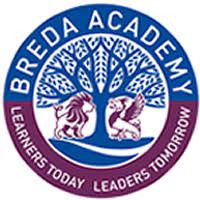 Bus 1Drives along the Dual Carriage way and turns down the Cregagh Road and then along the Woodstock Road.Bus 2 Drives along the Dual Carriage way and turns down the Cregagh Road.Turns up Montgomery RoadTurns at Lidl to go towards top of the Castlereagh Road and ClonduffThen along the Dual Carriageway towards the BranielFinally, towards Gilnahirk.Bus 3 Rosetta and turns onto Mount Merrion.Ladas Drive and Castlereagh Road, Braniel, Ice Bowl, Dundonald, Ballybeen.Bus 4Rosetta – Mount Merrion – Bellsbridge Roundabout – Cregagh Road and then Woodstock Road.Bus 5 Goes along the carriageway towards Tullycarnet.Blue Bus 1Erinvale/ Finagh/ Taughmonagh Bus